Приложениек постановлению администрациигородского поселения «Жешарт»от 09.11.2023 №298«УТВЕРЖДЕНпостановлением администрациигородского поселения «Жешарт»от 13.02.2023 г. №043(Приложение)ПЕРЕЧЕНЬавтомобильных дорог общего пользования местного значениямуниципального образования городского поселения «Жешарт»Схема прилагается	СХЕМА автомобильной дороги общего пользования местного значения87 244 555 ОП МП-001 «По пгт. Жешарт» - 2,885 км.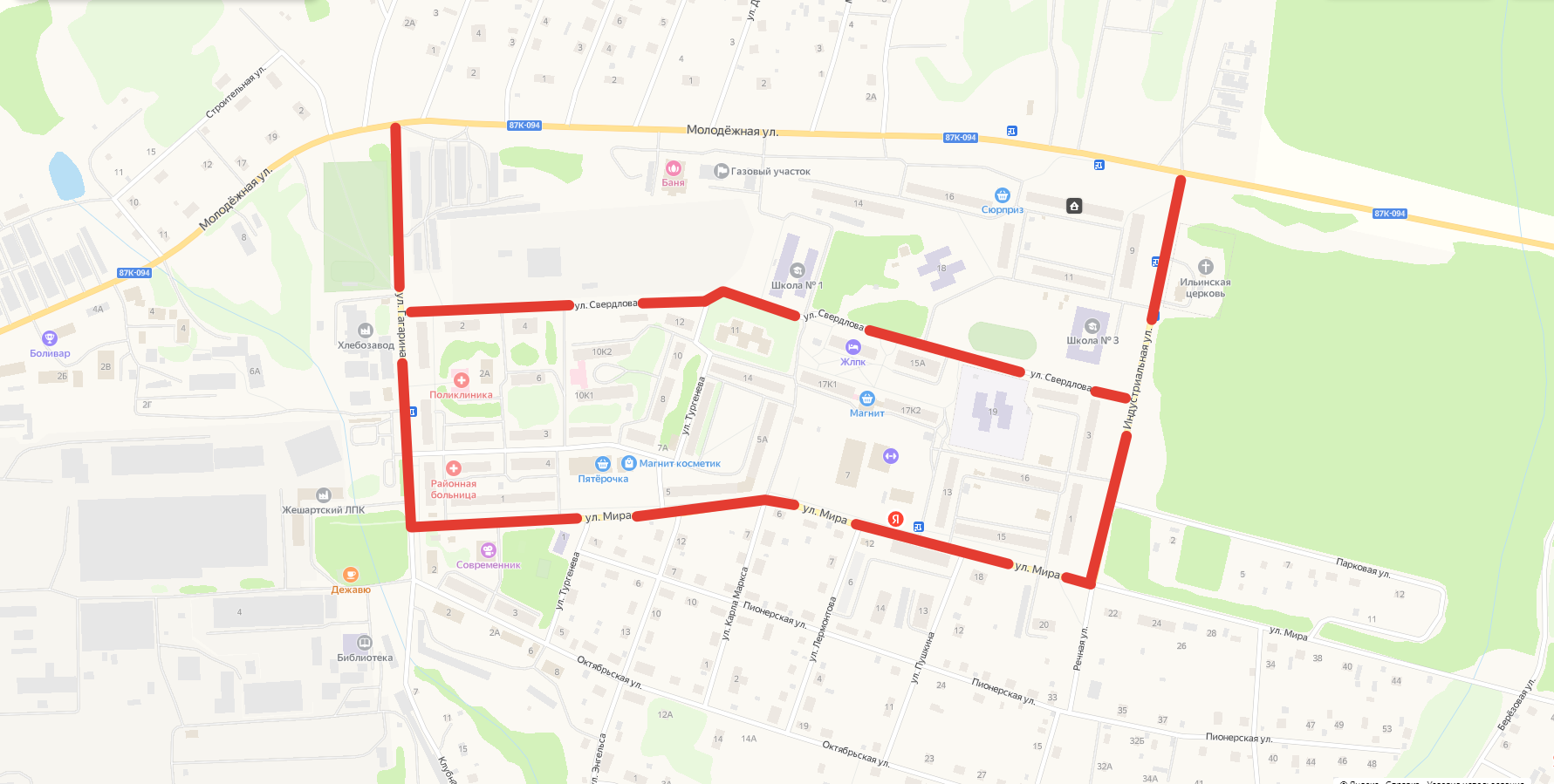 СХЕМА автомобильной дороги общего пользования местного значения87 244 555 ОП МП-002 «По д. Жешарт» - 4,790 км.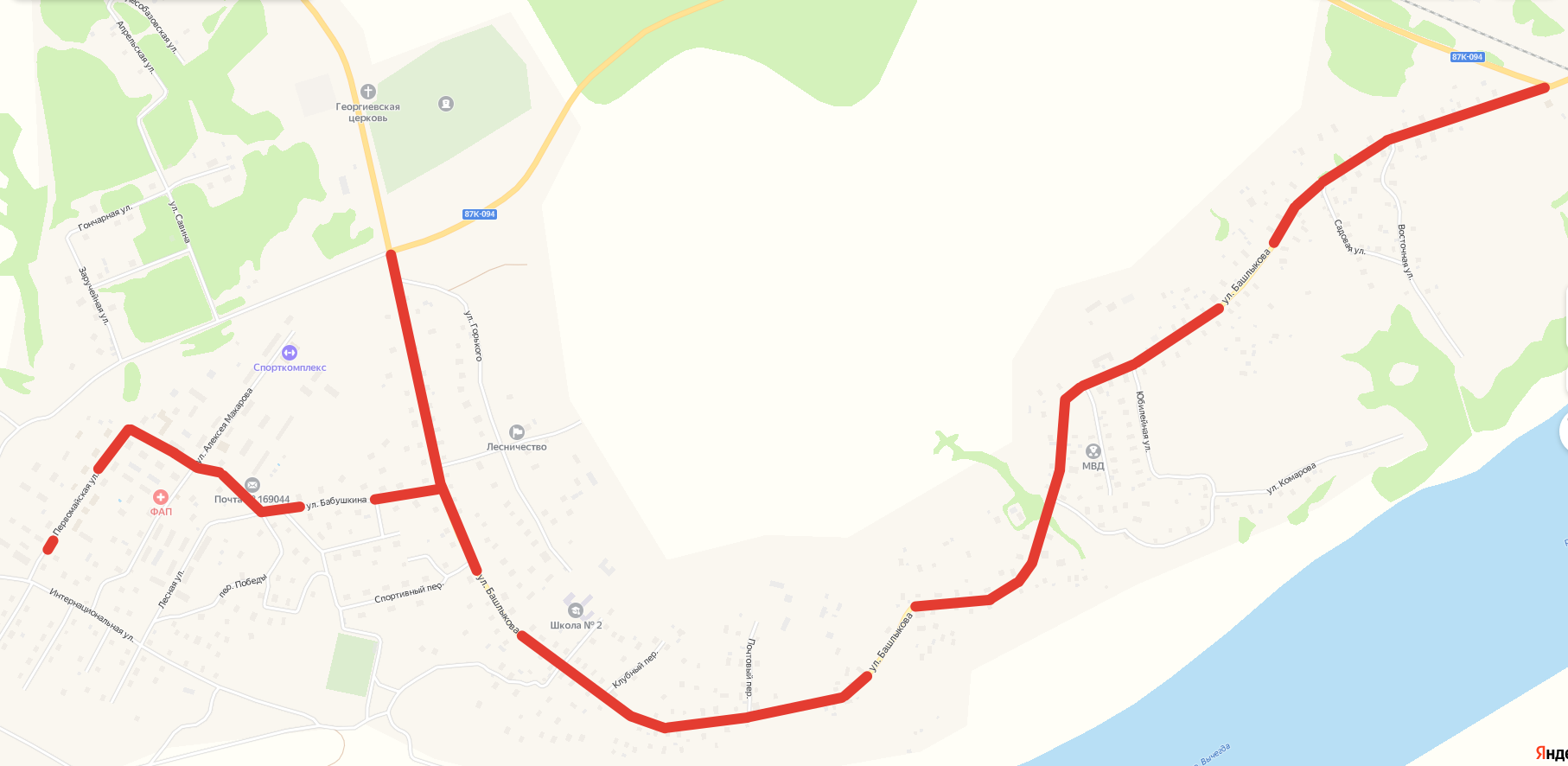 СХЕМА автомобильной дороги общего пользования местного значения87 244 555 ОП МП-003 «Подъезд к СНТ «Березка» - 0,960 км.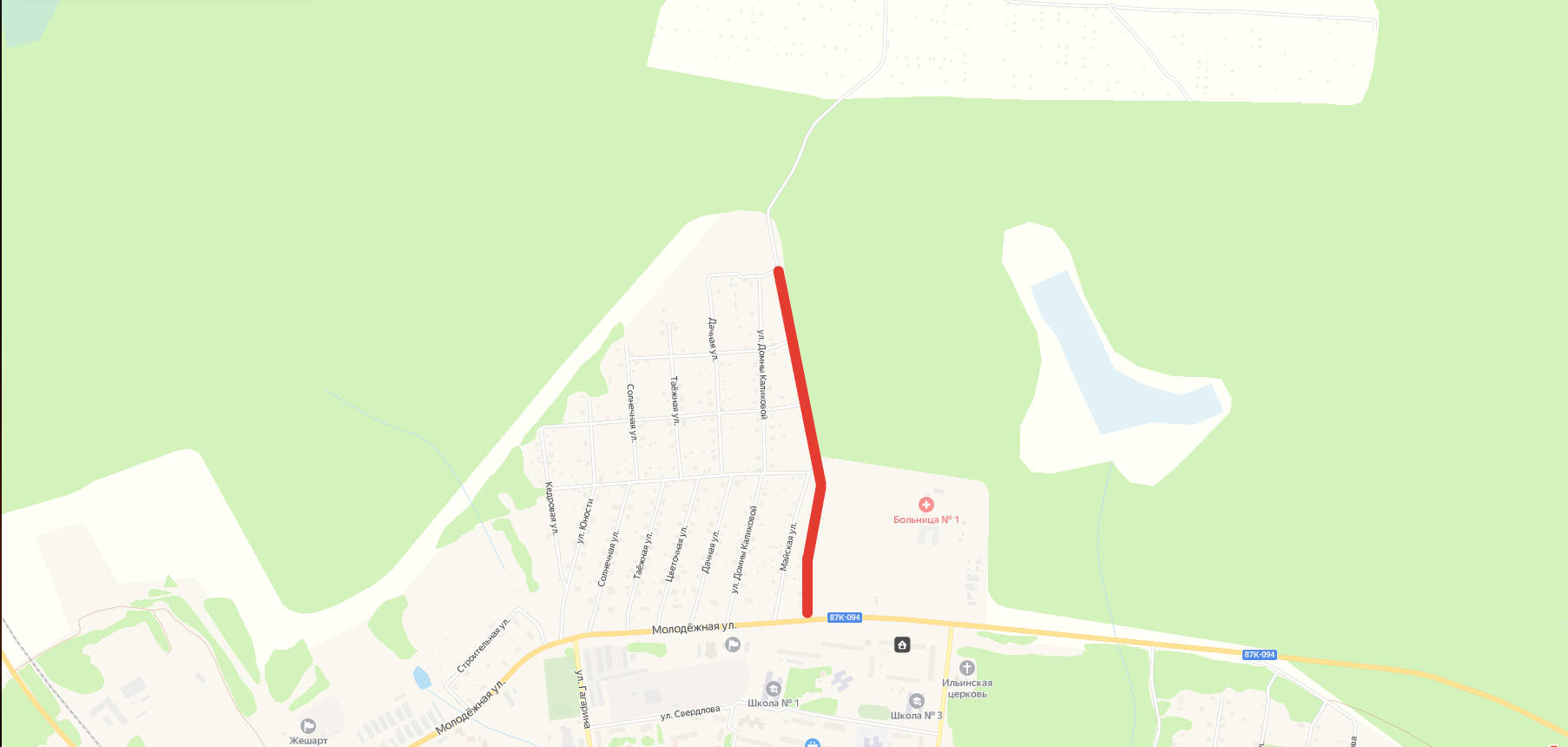 СХЕМА автомобильной дороги общего пользования местного значения«Подъезд к ГБУЗ РК «Усть-Вымская ЦРБ» стационар» - 0,350 км.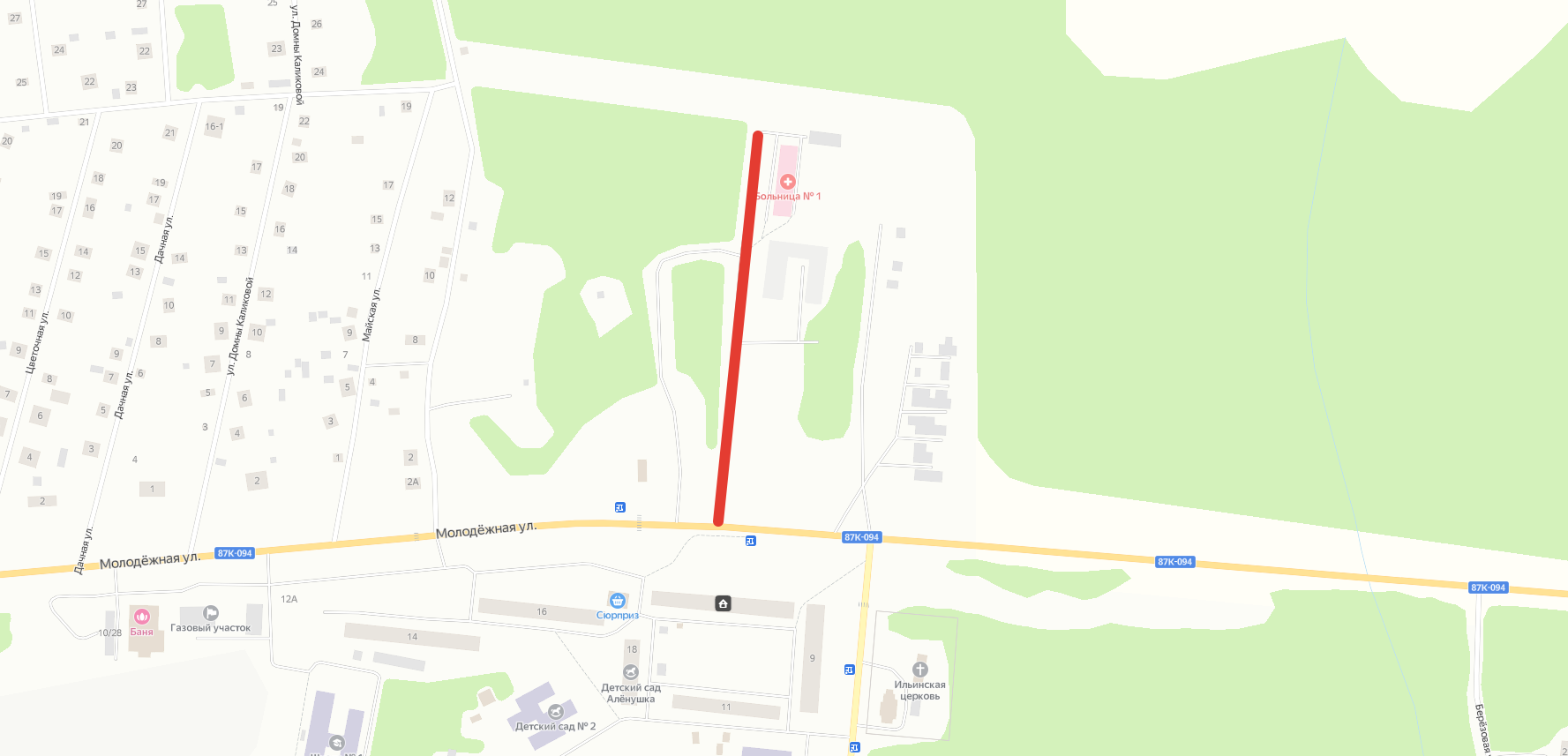 СХЕМА автомобильной дороги общего пользования местного значения87 244 555 ОП МП-005 «Подъезд к д. Римья» - 2,500 км.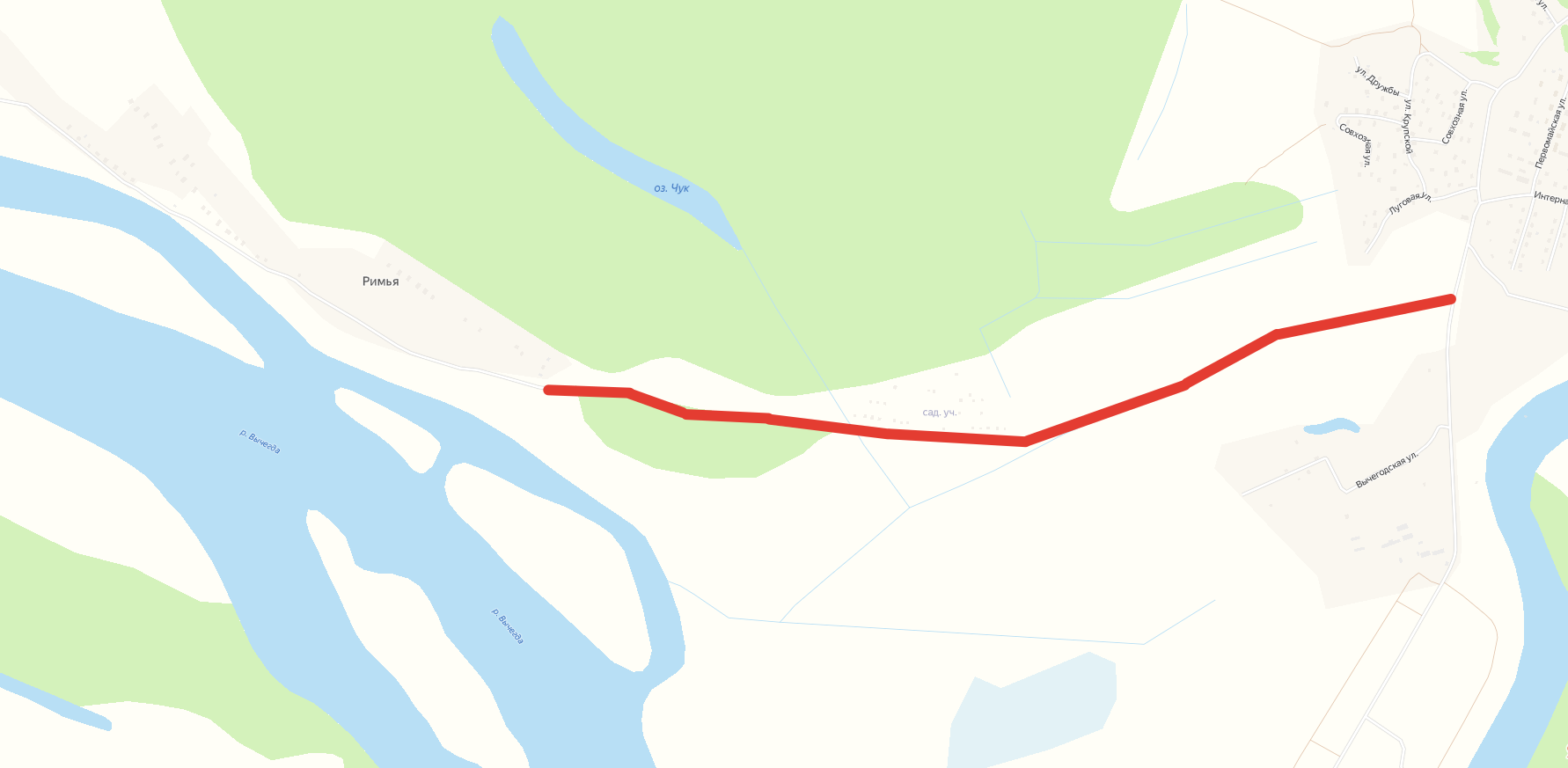 СХЕМА автомобильной дороги общего пользования местного значения87 244 555 ОП МП-006 «По д. Римья» - 2,300 км.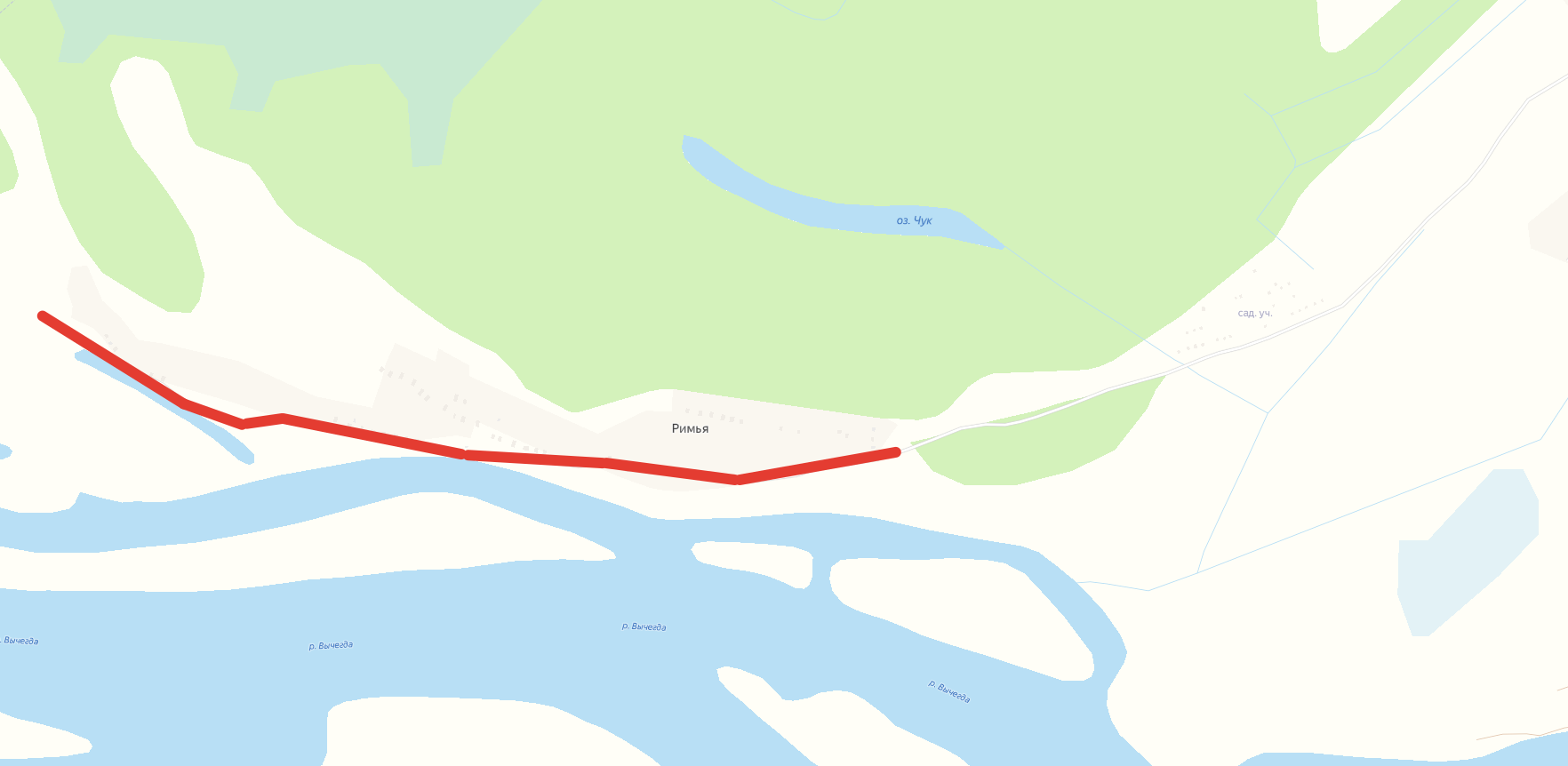 СХЕМА автомобильной дороги общего пользования местного значения87 244 555 ОП МП-007 «По пгт. Жешарт к м. Заручейная» - 3,046 км.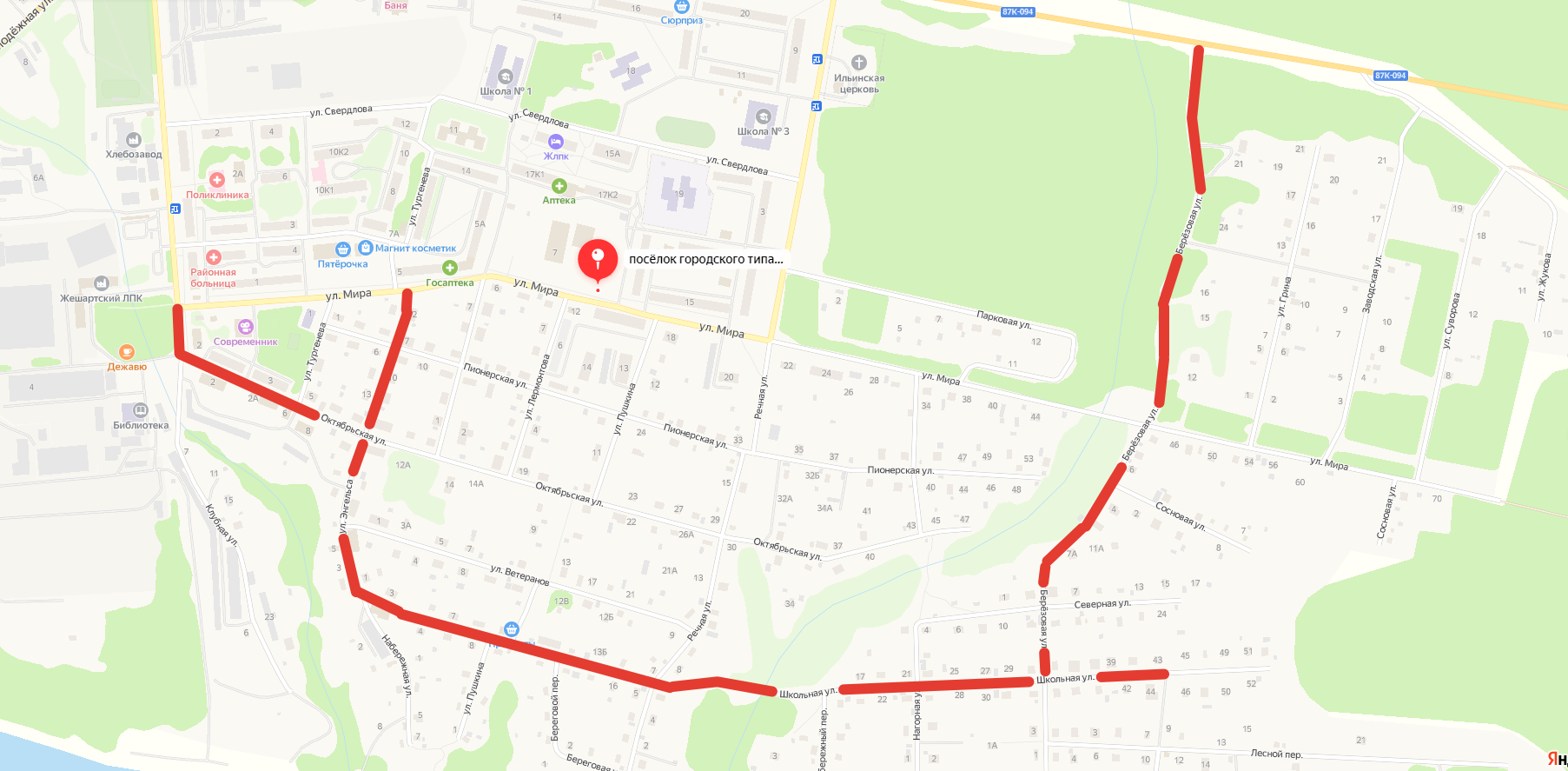 № п/пИдентификационный номерНаименование автомобильной дорогиПротяженность (км.)КатегорияТип покрытия187 244 555 ОП МП-001По пгт. Жешарт2,885IVусовершенствованныйв том числе:в том числе:ул. Индустриальная0,525асфальтобетонв том числе:в том числе:ул. Мира 0,900асфальтобетонв том числе:в том числе:ул. Гагарина 0,500асфальтобетонв том числе:в том числе:ул. Свердлова 0,960асфальтобетон287 244 555 ОП МП-002По д. Жешарт4,790IVусовершенствованныйв том числе:в том числе:В. Башлыкова км 0+000 – км 3+0003,000асфальтобетонв том числе:в том числе:В. Башлыкова км 3+000 – км 3+4500,450асфальтобетонв том числе:в том числе:ул. Бабушкина0,850асфальтобетонв том числе:в том числе:ул. Первомайская 0,490асфальтобетон387 244 555 ОП МП-003Подъезд к СНТ «Березка» 0,960IVгрунтовый487 244 555 ОП МП-004Подъезд к ГБУЗ РК «Усть-Вымская ЦРБ» стационар 0,350IVусовершенствованный587 244 555 ОП МП-005Подъезд к д. Римья1,500IVгрунтовый687 244 555 ОП МП-006По д. Римья2,300IVгрунтовый787 244 555 ОП МП-007По пгт. Жешарт к м. Заручейная3,046IVусовершенствованный 2,046 км.грунтовый 1,000 км.в том числе:в том числе:ул. Гагарина 0,080асфальтобетонв том числе:в том числе:ул. Октябрьская 0,295асфальтобетонв том числе:в том числе:ул. Энгельса0,460асфальтобетонв том числе:в том числе:ул. Школьная1,211асфальтобетонв том числе:в том числе:Ул. Берёзовая1,000грунтовый